SECRETARIA MUNICIPAL DE EDUCAÇÃOATIVIDADES COMPLEMENTARES DE ESTUDO – COVID 19Segunda-feira 15/06/2020CENTRO MUNICIPAL DE EDUCAÇÃO INFANTIL ZILDA ARNSALUNO (A):_____________________________________________DATA: 15/06/2020 INFANTIL 4PROFESSORA: SHIRLEIVAMOS DESENHAR QUEM MORA COM VOCÊ SUA FAMÍLIA. ESCREVA A PALAVRA FAMÍLIA PEÇA AJUDA DE UM ADULTO PARA RECONHECER AS LETRAS.FAMÍLIATERÇA-FEIRA 16/06/2020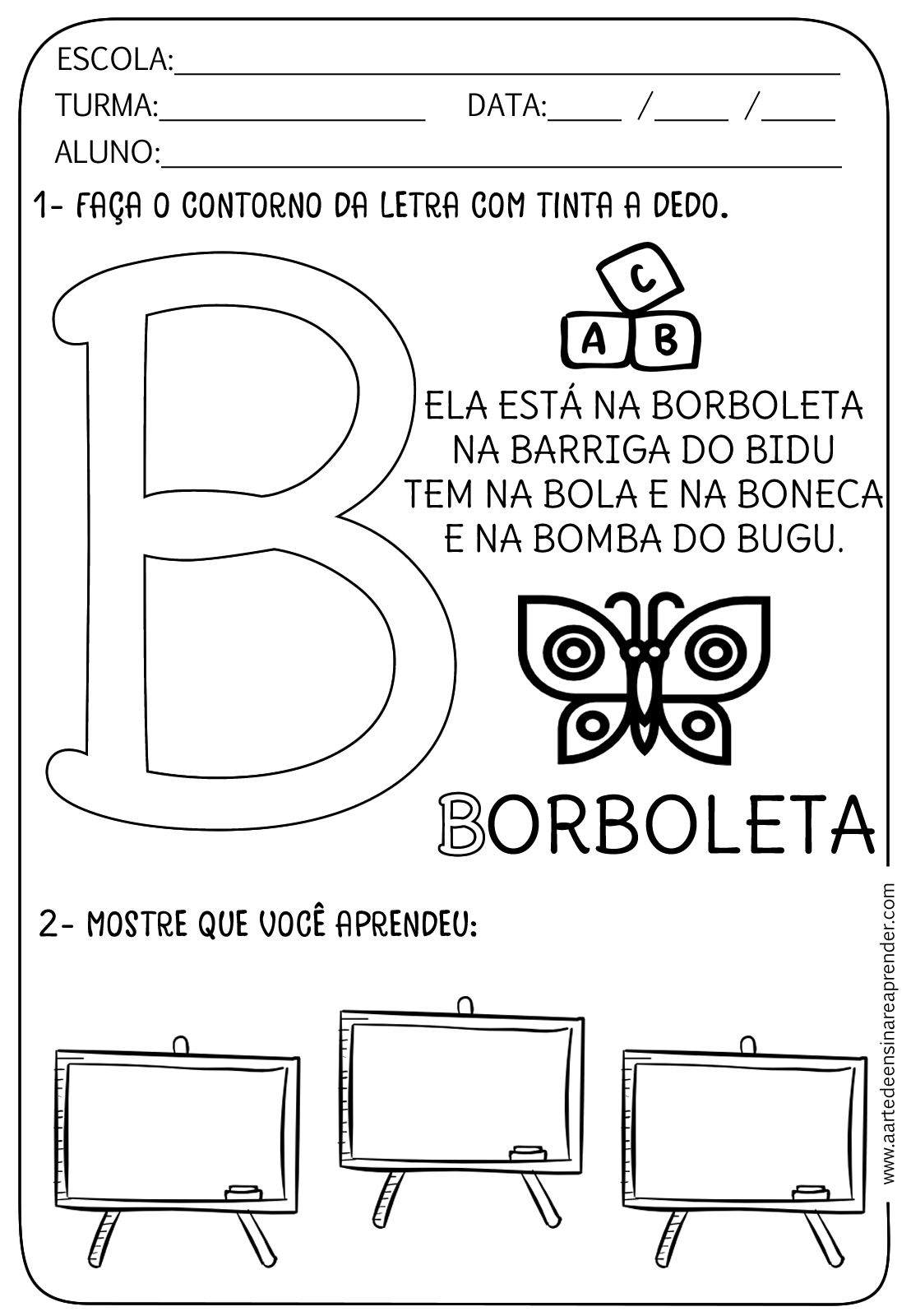 Quarta- feira 17/06/2020COM AJUDA DE UM ADULTO CANTE E DANCEA MÚSICA E, EM SEGUIDA RISQUE TODAS AS VOGAIS E TENTE ESCREVER AS LETRAS EMBAIXO... A- E- I- O- U.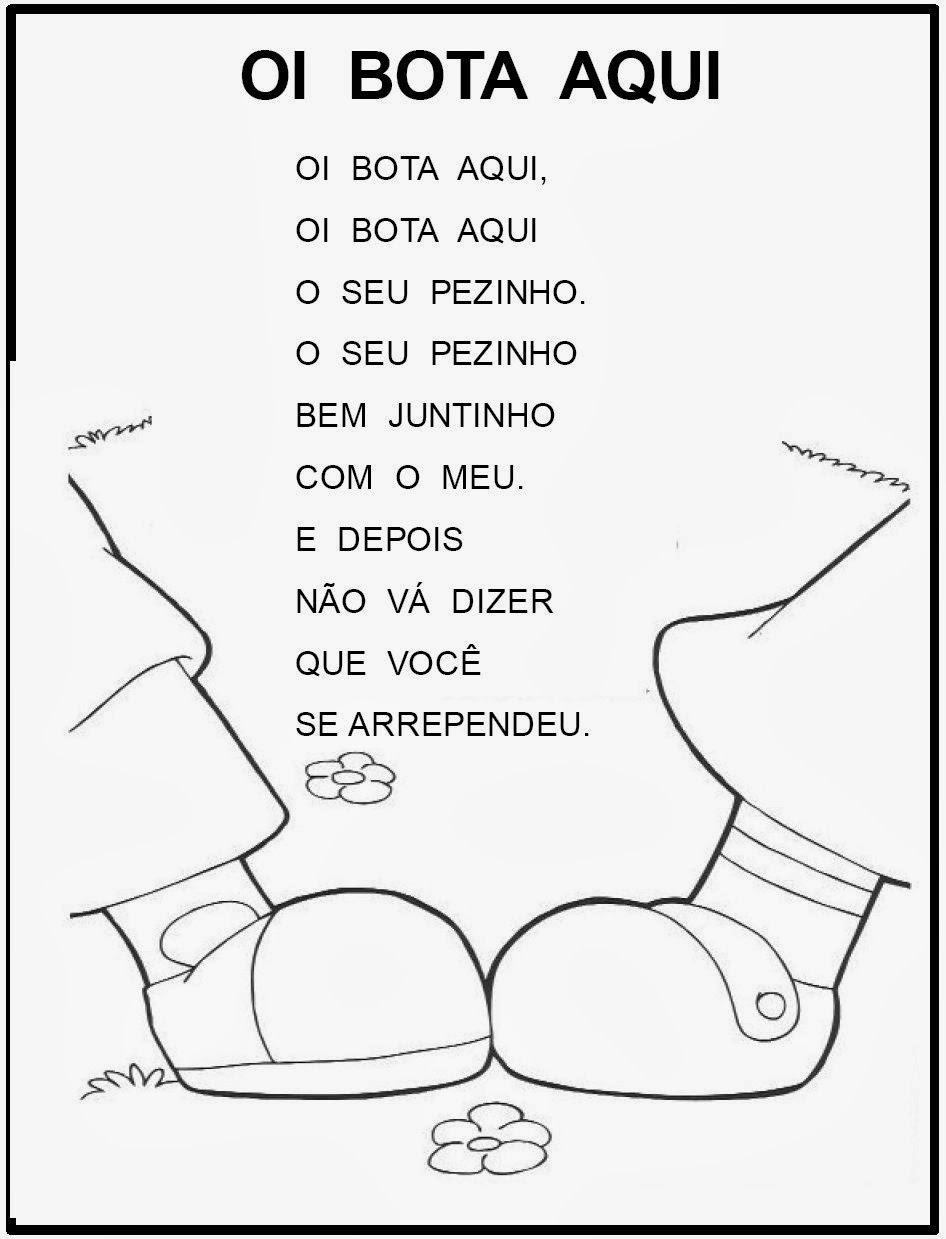 A-E-I-O-U_____________________________________________________________________________Quinta-feira 18/06/2020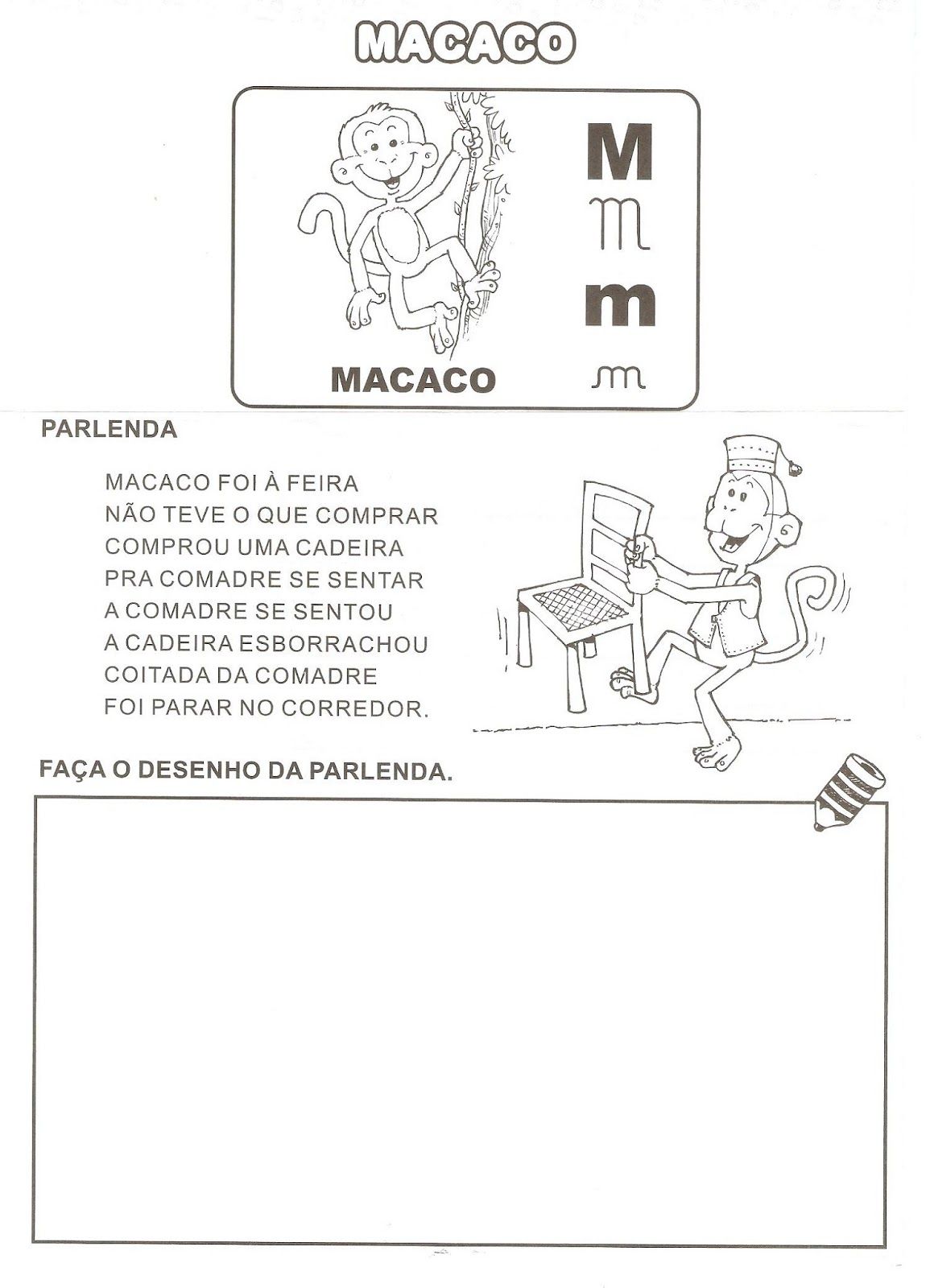 Sexta-feira 19/06/2020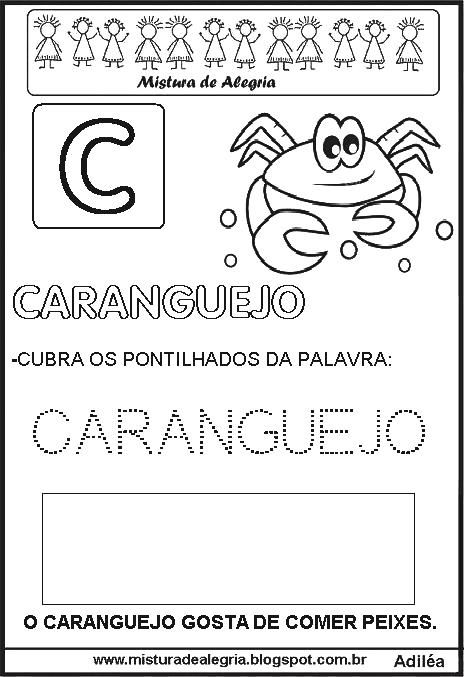 O QUE VAMOS ESTUDAR?O QUE VAMOS ESTUDAR?O QUE VAMOS ESTUDAR?Campos de Experiências:Espaço, tempos, quantidades, relações e transformações.Traçossons e formas, quantidades, relações e transformações.Corpogesto e movimentos.Escuta fala pensamento e imaginação.PARA	QUE	VAMOSESTUDARESSESCONTEÚDOS?PARA	QUE	VAMOSESTUDARESSESCONTEÚDOS?PARA	QUE	VAMOSESTUDARESSESCONTEÚDOS?Ordenar ilustração os membros de sua família.Reconhecer as letras que compõem a palavra.Brincar e interagir usando as cores.COMO	VAMOS CONTEÚDOS?ESTUDAR OSosAtravés do uso da imaginação perceber quais são os membros de sua famlía desenhando os, escrever a palavra família em um traço na folha impressa.Pelo watss propor a brincadeira do elefantinho colorido, onde se diz “elefentinho colorido” e a criança responde “que cor” e adulto detremina a cor a procurar.Atividade baseada a partir do link: https://youtu.be/XEy1iXv63ugCOMO VAMOS REGISTRAR O QUE APRENDEMOS?COMO VAMOS REGISTRAR O QUE APRENDEMOS?COMO VAMOS REGISTRAR O QUE APRENDEMOS?Registro através de atividade impressa baseado na aula video 15/06 e brincadeiras propostasO QUE VAMOS ESTUDAR?O QUE VAMOS ESTUDAR?O QUE VAMOS ESTUDAR?Campos de Experiências:Corpo gesto e movimentos.O eu o outro e nós.Traços, sons, cores e formasPARA	QUE	VAMOS	ESTUDAR ESSESCONTEÚDOS?PARA	QUE	VAMOS	ESTUDAR ESSESCONTEÚDOS?PARA	QUE	VAMOS	ESTUDAR ESSESCONTEÚDOS?Reconhecer asletras do alfabeto. Participar de situações artistica.Desenvolver o gosto e o prazer de ouvir história.COMO	VAMOS CONTEÚDOS?ESTUDAROSEm uma folha impressa com a letra de o alfabeto fazer tentativas de decodificar a letra B no texto e escrever no espaço determinado. Pelo watss ouvir a história das cores.Atividade baseada a partir do link: https://youtu.be/L8H8bce-eisCOMO VAMOS REGISTRAR O QUE APRENDEMOS?COMO VAMOS REGISTRAR O QUE APRENDEMOS?COMO VAMOS REGISTRAR O QUE APRENDEMOS?Registro através de atividade impressabaseado na video aula 16/06 e ouvir história pelo watss.O QUE VAMOS ESTUDAR?O QUE VAMOS ESTUDAR?O QUE VAMOS ESTUDAR?Campos de Experiências:Espaço, tempos, quantidades, relações e transformações.Corpogesto e movimentos.Escuta, fala, pensamento e imaginação.O eu, o outro e o nós.PARA	QUE	VAMOS	ESTUDAR ESSESCONTEÚDOS?PARA	QUE	VAMOS	ESTUDAR ESSESCONTEÚDOS?PARA	QUE	VAMOS	ESTUDAR ESSESCONTEÚDOS?Cantar e dançar acompanhando o ritmo da música.Reconhecer as vogais no texto, bem como fazer registro.Participar de situações de arremesso.COMO	VAMOS CONTEÚDOS?ESTUDAROSCom atividade impressa da música “bota aqui seu pezinho” cantar e dançar. Em seguida riscar as vogais e escreve lá na ordem.   Pelo watss fazer a brincadeira de arremessar bola no cesto.Atividade baseada a partir do link: https://youtu.be/KS0Ot0tgT2ECOMO VAMOS REGISTRAR O QUE APRENDEMOS?COMO VAMOS REGISTRAR O QUE APRENDEMOS?COMO VAMOS REGISTRAR O QUE APRENDEMOS?Registro através de atividade impressa e pelo watss brincar de arremesso de bola video aula 17/06.O QUE VAMOS ESTUDAR?O QUE VAMOS ESTUDAR?O QUE VAMOS ESTUDAR?Campos de Experiências:Corpogesto e movimentos.Traços, sons, cores e formasEcuta, fala, pensamento e imaginação.PARA	QUE	VAMOS	ESTUDAR ESSESCONTEÚDOS?PARA	QUE	VAMOS	ESTUDAR ESSESCONTEÚDOS?PARA	QUE	VAMOS	ESTUDAR ESSESCONTEÚDOS?Declamar a parlenda fazendo a entonação.Fazer registro com desenho livre apos ouvir a parlenda.Reconhecer a letra M.Desenvolver o fazer artístico.COMO	VAMOS CONTEÚDOS?ESTUDAROSCom auxílio de um adulto fazer a leitura da parlenda e contextulizar a mesma na atividade impressa. Pelo watts ouvir a história do “macaco foi a feira’.Atividade baseada a partir do link:https://youtu.be/J_GdbvVTqvQCOMO VAMOS REGISTRAR O QUE APRENDEMOS?COMO VAMOS REGISTRAR O QUE APRENDEMOS?COMO VAMOS REGISTRAR O QUE APRENDEMOS?Atividade impressa sbre parlenda baseadanovideo aula 18/06 e ouvir pelo watss a mesma.O QUE VAMOS ESTUDAR?O QUE VAMOS ESTUDAR?O QUE VAMOS ESTUDAR?Campos de Experiências:Espaço, tempos, quantidades, relações e transformações.O eu, o outro e o nós.Traços, sons cores e formas.PARA	QUE	VAMOS	ESTUDAR ESSESCONTEÚDOS?PARA	QUE	VAMOS	ESTUDAR ESSESCONTEÚDOS?PARA	QUE	VAMOS	ESTUDAR ESSESCONTEÚDOS?Participar de situações que envolvam música.Reconhecer a letra C.Utilizar do uso da escrita com tracejados.COMO	VAMOS CONTEÚDOS?ESTUDAROSPelo watss ouvir a música do “caranguejo não é peixe”...com atividade impressa e ajuda de um adulto pintar e reconhecer a letra C, fazendo a escrita da palavra e tracejados da mesma. Atividade baseada a partir do link: https://youtu.be/4VUbNVFC6GwCOMO VAMOS REGISTRAR O QUE APRENDEMOS?COMO VAMOS REGISTRAR O QUE APRENDEMOS?COMO VAMOS REGISTRAR O QUE APRENDEMOS?Com atividade impressa e música pelo watss baseada na video aula.